NYISA-NW League Regattas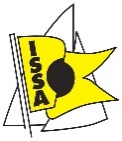 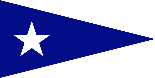 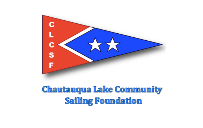 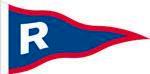 Hosted by: CLCSF BYC and RYCFall 2018 - spring 2019
NOTICE OF RACE 1 RULES The regatta will be governed by the rules as defined in The Racing Rules of Sailing (RRS) 2017-2020, the InterScholastic Sailing Association Procedural Rules (ISSA PR), and the MASSA Procedural Rules. Conglomerate teams will be allowed to compete but will not be eligible for Qualifying for the MASSA Fleet Racing Championships1.3 The Organizing Authority is NYISA-NW and MASSA.  2 ELIGIBILITY AND ENTRY 2.1 Competing schools must be members of ISSA and meet ISSA eligibility rules as prescribed in the Procedural Rules. 2.2 Teams must be accompanied by a designated adult team leader, who may be an advisor, coach or parent recognized by the school.  2.3 Teams must let the host club know how many teams they intend to send by no later than ONE week prior to the event. After that point it will be on a first to sign up and so on. After one week if teams register it will depend on the number of berths and boats at the host club. Make sure to get your teams organized and signed as soon as possible.3 SCHEDULE OF EVENTS Report Time 0900 
Competitors’ Meeting 0915
First Race 1000
No Race After 1500 4 BOATS & EQUIPMENT4.1 420s and CFJs will be provided for all competitors, who shall not modify any boat or cause them to be modified in any way.  4.2 The penalty for infringing upon 5.1 will be disqualification from all races sailed in contravention of those instructions. 4.3 Competitors shall report all damage or loss of equipment, however slight, to the dock/boat committee immediately after arriving on shore or to the Race Committee Signal Boat on the water. 5 SAILING INSTRUCTIONS 
Sailing instructions will be made available the day of the event. 6 RACING AREA 
The planned racing area will be on near the host club where parents and coaches can watch, with easy access to rotations. 7 COURSES 
Based on conditions, the Race Committee will determine the courses as prescribed in ISSA PR.8 PROTESTS 
A competitor shall not communicate with a coach before reporting to the race committee the intention to protest. (ISSA PR Part VI) Protest forms will be available in coach’s office.9 SCORING 
Scoring will be in accordance with ISSA PR 11. 10 SAFETY 10.1 Competitors shall wear USCG approved Type III Personal Flotation Devices (PFDs). Inflatable type PFDs are not permitted.  10.2 Failure to comply with 11.1 and/or 11.2 will be grounds for disqualification from all races sailed in contravention of those instructions. 10.3 Competitors shall supply the equipment to meet the requirements of 11.1 and 11.2. 10.4 At its discretion, the Race Committee may require a competitor to retire from racing if the competitor is determined to be a risk to their own or others’ safety. 11 COACHING 11.1 Will be in accordance with PR 8. 11.2 Coaches, team leaders, chaperones, advisors, parents, or other support personnel shall not go afloat in the sailing area on the published date of the regatta, unless explicitly permitted by the regatta chairperson. The penalty for failing to comply with this requirement may be the disqualification of all boats, competitors, and teams associated with the infringing personnel. 11.3 Competitors may receive coaching, including instruction, assistance, equipment, or sustenance, only on the water near the piers, docks or ashore. 12 DISCLAIMER OF LIABILITY 
Competitors participate in the regatta entirely at their own risk. See RRS 4, Decision to Race. The organizing authority will not accept any liability for material damage or personal injury or death sustained in conjunction with or prior to, during or after the regatta 13 CONTACTS:Liam Faudree	NYISA-NW League Director		Liam@rochesteryc.comHunter Farris CLCSF Sailing Director 		SailCLCSF@gmail.comRj Bouchard	Nichols HS Coach			RBouchard@nicholsschool.orgKatherine Braungart Buffalo Sailing Director	katherinebraungart@gmail.comPeter Schiavoni  Buffalo Coach			schiavonipeter@gmail.com 